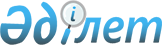 О ходе работы по устранению государствами – членами Евразийского экономического союза барьеров в рамках функционирования внутреннего рынка Евразийского экономического союзаРаспоряжение Евразийского Межправительственного Совета от 21 октября 2022 года № 24.
      Приняв к сведению справочно-аналитическую информацию, подготовленную Евразийской экономической комиссией в рамках реализации распоряжения Высшего Евразийского экономического совета от 27 мая 2022 г. № 2 "О результатах работы по устранению препятствий на внутреннем рынке Евразийского экономического союза":
      1. Правительствам государств - членов Евразийского экономического союза в течение I квартала 2023 г. обеспечить устранение барьеров в рамках функционирования внутреннего рынка Евразийского экономического союза, включенных на дату вступления в силу настоящего распоряжения в реестр препятствий, размещенный на официальном сайте Евразийского экономического союза по адресу: https://barriers.eaeunion.org/ru-ru/Pages/obstacles.aspx.
      2. Настоящее распоряжение вступает в силу с даты его опубликования на официальном сайте Евразийского экономического союза.
      Члены Евразийского межправительственного совета:
					© 2012. РГП на ПХВ «Институт законодательства и правовой информации Республики Казахстан» Министерства юстиции Республики Казахстан
				
От РеспубликиАрмения
От РеспубликиБеларусь
От РеспубликиКазахстан
От КыргызскойРеспублики
От РоссийскойФедерации